“The Outsiders” Chapter Report-Literary AnalysisChapter: _______Theme: _____________________________________________________________________________Main Idea: __________________________________________________________________________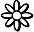 1. Sequence the Details  Summarize the chapter by identifying the major event(s), important details, identifying the setting, characters, and conflict(s).  Summary must be 2 paragraphs long.________________________________________________________________________________________________________________________________________________________________________________________________________________________________________________________________________________________________________________________________________________________________________________________________________________________________________________________________________________________________________________________________________________________________________________________________________________________________________2. Multiple Perspectives  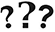 3. Ethics    ethics: the values of people in regards to what is considered right and wrong in life, what is fair and unfair in society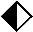 Do you think Cherry is being cruel for not going to see Johnny in the hospital? What is her reason and do you agree with it? Why?  Response must be at least 1 paragraph long._____________________________________________________________________________________________________________________________________________________________________________________________________________________________________________________________________________________________________________________________________________________________________________________________________________________________________________________________________________QuestionResponse (at least 2-3 sentences)1. Why does Johnny refuse to see his mother in the hospital?2. What does Two-Bit say is stopping Darry from being a Soc? Why?4. Illustrate the chapter. Illustration must be colored, include sentence explaining the picture, and no sticks!